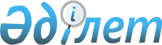 Техникалық және кәсіптік, орта білімнен кейінгі білімі бар мамандарды даярлауға арналған 2011 жылдың мемлекеттік білім тапсырысын бекіту туралы
					
			Күшін жойған
			
			
		
					Қостанай облысы әкімдігінің 2011 жылғы 23 мамырдағы № 231 қаулысы. Қостанай облысының Әділет департаментінде 2011 жылғы 20 маусымда № 3763 тіркелді. Күші жойылды - Қолданыстағы мерзімінің тоқтатылуымен байланысты Қостанай облысы әкімдігінің 2012 жылғы 2 шілдедегі № 08-07/2437 хатымен

      Ескерту. Күші жойылды - Қолданыстағы мерзімінің тоқтатылуымен байланысты Қостанай облысы әкімдігінің 2012.07.02 № 08-07/2437 хатымен.      "Қазақстан Республикасындағы жергілікті мемлекеттік басқару және өзін-өзі басқару туралы" Қазақстан Республикасының 2001 жылғы 23 қаңтардағы Заңының 27-бабына, "Білім туралы" Қазақстан Республикасының 2007 жылғы 27 шілдедегі Заңының 6-бабы 2-тармағының 8) тармақшасына, 8-бабының 2-тармағына сәйкес Қостанай облысының әкімдiгi ҚАУЛЫ ЕТЕДІ:



      1. Техникалық және кәсіптік, орта білімнен кейінгі білімі бар мамандарды даярлауға арналған 2011 жылдың мемлекеттік білім тапсырысы 1, 2, 3-қосымшаларға сәйкес бекітілсін.



      1-1. Жұмыспен қамту - 2020 бағдарламасы шеңберінде кадрларды даярлауға арналған 2011 жылдың мемлекеттік білім тапсырысы 4, 5-қосымшаларға сәйкес бекітілсін.

      Ескерту. Қаулы 1-1 тармағымен толықтырылды - Қостанай облысы әкімдігінің 2011.08.24 № 354 (алғашқы рет ресми жарияланған күннен кейін он күнтізбелік күн өткен соң қолданысқа енгізіледі) қаулысымен.



      2. "Қостанай облысы әкімдігінің білім басқармасы" мемлекеттік мекемесі техникалық және кәсіптік, орта білімнен кейінгі білімі бар мамандарды даярлауға бекітілген мемлекеттік білім тапсырысын тиісті оқу орындарына заңнамада белгіленген тәртіппен орналастыруды жүргізсін.



      3. Осы қаулы алғаш рет ресми жарияланған күннен кейін он күнтізбелік күн өткен соң қолданысқа енгізіледі.      Облыс әкімі                                С. Кулагин

Әкімдіктің         

2011 жылғы 23 мамырдағы   

№ 231 қаулысына 1-қосымша   Техникалық және кәсіптік білiмі бар

мамандарды даярлауға арналған 2011 жылдың мемлекеттік

білім тапсырысы (кәсіптік лицейлер)

Әкімдіктің          

2011 жылғы 23 мамырдағы   

№ 231 қаулысына 2-қосымша   Техникалық және кәсіптік білiмі бар

мамандарды даярлауға арналған 2011 жылдың

мемлекеттік білім тапсырысы (колледждер)      Ескерту. 2-қосымшаға өзгерту енгізілді - Қостанай облысы әкімдігінің 2011.08.24 № 354 (алғашқы рет ресми жарияланған күннен кейін он күнтізбелік күн өткен соң қолданысқа енгізіледі) қаулысымен.

Әкімдіктің         

2011 жылғы 23 мамырдағы   

№ 231 қаулысына 3-қосымша   Орта білімнен кейінгі білімі бар

мамандарды даярлауға арналған 2011 жылдың

мемлекеттік білім тапсырысы (колледждер)

Әкімдіктің        

2011 жылғы 23 мамырдағы   

№ 231 қаулысына     

4-қосымша        Әкімдіктің       

2011 жылғы 24 тамыздағы  

№ 354 қаулысына     

1-қосымша        Жұмыспен қамту 2020 бағдарламасы шеңберінде кадрларды даярлауға

арналған 2011 жылдың мемлекеттік білім тапсырысы

(колледждер)      Ескерту. Қаулы 4-қосымшасымен толықтырылды - Қостанай облысы әкімдігінің 2011.08.24 № 354 (алғашқы рет ресми жарияланған күннен кейін он күнтізбелік күн өткен соң қолданысқа енгізіледі) қаулысымен.

Әкімдіктің       

2011 жылғы 23 мамырдағы  

№ 231 қаулысына    

5-қосымша        Әкімдіктің       

2011 жылғы 24 тамыздағы  

№ 354 қаулысына     

2-қосымша        Жұмыспен қамту 2020 бағдарламасы шеңберінде кадрларды даярлауға

арналған 2011 жылдың мемлекеттік білім тапсырысы

(кәсіптік лицейлер)      Ескерту. Қаулы 5-қосымшасымен толықтырылды - Қостанай облысы әкімдігінің 2011.08.24 № 354 (алғашқы рет ресми жарияланған күннен кейін он күнтізбелік күн өткен соң қолданысқа енгізіледі) қаулысымен.
					© 2012. Қазақстан Республикасы Әділет министрлігінің «Қазақстан Республикасының Заңнама және құқықтық ақпарат институты» ШЖҚ РМК
				№Мамандықтардың коды

мен атауы Біліктіліктің

коды мен атауыСаны

(адам)Оқыту

мерзімі10502000

Телекоммуникациялық

құралдармен тұрмыс-

тық техникаларды

жөндеу және қызмет

көрсету0502012

Аппаратура

жөндеу және

қызмет көрсету

радиомеханигі

(радио, теле-,

аудио-, бейне-)251 жыл

10 ай20503000 Слесарлық іс0503012 Электр

құрал жабдық-

тарын жөндеуші

слесарь-электрик2510 ай20503000 Слесарлық іс0503012 Электр

құрал жабдық-

тарын жөндеуші

слесарь-электрик252 жыл

10 ай30506000 Шаштараз

өнері және сәндік

косметика0506012 Шаш

үлгілерін жасау-

шы5010 ай30506000 Шаштараз

өнері және сәндік

косметика0506032

Визажист2510 ай40508000

Тамақтандыруды

ұйымдастыру0508012 Аспаз3072 жыл

10 ай40508000

Тамақтандыруды

ұйымдастыру0508022 Кондитер552 жыл

10 ай40508000

Тамақтандыруды

ұйымдастыру0508042 Официант382 жыл

10 ай50513000 Маркетинг

(салалары бойынша)0513012

Азық-түлік

тауарларының

сатушысы252 жыл

10 ай50513000 Маркетинг

(салалары бойынша)0513022

Азық-түлік емес

тауарларының

сатушысы252 жыл

10 ай50513000 Маркетинг

(салалары бойынша)0513032

Бақылаушы-кассир502 жыл

10 ай60518000 Есеп және

аудит (салалар

бойынша)0518012

Бухгалтер252 жыл

10 ай70519000 Экономика

(салалар бойынша)0519012 Агент

(барлық атаула-

ры)251 жыл

10 ай80706000 Пайдалы

қазбаларды ашық

түрде қазу0706132

Электровоз

машинисі252 жыл

10 ай80706000 Пайдалы

қазбаларды ашық

түрде қазу0706112 Кезекші

және жабдықтарды

жөндеу электро-

слесары252 жыл

10 ай80706000 Пайдалы

қазбаларды ашық

түрде қазу0706192 Бульдозер

машинисі252 жыл

10 ай90709000 Пайдалы

қазбаларды байытушы

(кенбайыту)0709012 Елекші202 жыл

10 ай90709000 Пайдалы

қазбаларды байытушы

(кенбайыту)0709032 Ұнтақ-

таушы192 жыл

10 ай90709000 Пайдалы

қазбаларды байытушы

(кенбайыту)0709142 Пульті

басқару операторы112 жыл

10 ай90709000 Пайдалы

қазбаларды байытушы

(кенбайыту)0709172

Минералдық анализ

лаборанты252 жыл

10 ай100712000 Жер асты

құбырларының

құрылысы0712022 Қазба

жүргізуші252 жыл

10 ай110901000

Электростанциялардың

электрожабдықтары,

кіші станциялар және

желілер0901012

Электромонтер

(барлығының

атаулары)252 жыл

10 ай120902000 Электрмен

қамтамасыз ету

(салалары бойынша)0902012 Күштік

желі және

электрожабдық-

тарды электро-

монтаждаушы252 жыл

10 ай130910000 Электрлік

және электромеха-

никалық жабдықтар

(түрлері бойынша)0910032

Жарықтандыру

және жарық-

тандыру желілері

бойынша электро-

монтаждаушы252 жыл

10 ай141109000 Токарлық іс

және металл өңдеу

(түрлері бойынша)1109012 Токарь252 жыл

10 ай151112000 Өнеркәсіп

машиналары және

жабдықтарын пайда-

лану1112032

Жөндеуші-слесарь502 жыл

10 ай161114000 Пісіру ісі

(түрлері бойынша)1114042

Электргазымен

пісіруші2002 жыл

10 ай171115000

Өндірістердегі

электромеханикалық

жабдықтар (түрлері

бойынша)1115042

Электрожабдық-

тары жөндейтін

және қызмет

көрсететін

электромонтер502 жыл

10 ай181121000 Медициналық

техникаларға

техникалық қызмет

көрсету, жөндеу және

монтаждау и1121012

Медициналық

жабдықтарды

жөндеу және

қызмет көрсету

электромеханигі251 жыл

10 ай191201000 Автокөлікті

жөндеу, пайдалану

және қызмет көрсету1201062

Автокөліктің

электр жабдық-

тарын жөндейтін

электригі502 жыл

10 ай191201000 Автокөлікті

жөндеу, пайдалану

және қызмет көрсету1201072 Автокө-

лік жөндейтін

слесары752 жыл

10 ай191201000 Автокөлікті

жөндеу, пайдалану

және қызмет көрсету1201072 Автокө-

лік жөндейтін

слесары2510 ай191201000 Автокөлікті

жөндеу, пайдалану

және қызмет көрсету1201092 Көлікті

жөндеу шебері502 жыл10 ай201211000 Тігін

өндірісі және

киімдерді моделдеу1211072

Модельер-пішуші5010 ай201211000 Тігін

өндірісі және

киімдерді моделдеу1211062 Тігінші2510 ай201211000 Тігін

өндірісі және

киімдерді моделдеу1211062 Тігінші151 жыл

10 ай201211000 Тігін

өндірісі және

киімдерді моделдеу1211062 Тігінші502 жыл

10 ай211216000 Элеватор, ұн

тартатын, жармалық

және құрама өндірісі1216012 Ұн тарту

өндірісің

аппаратшысы252 жыл

10 ай221218000 Азық-түлік

өндірісі1218012

Азық-түліктағам-

дарын өндіру

жабдықтарын іске

қосуғадайында-

ушы252 жыл

6 ай231219000 Нан пісіру

өндірісі, макарон

өндірісі және

кондитер өндірісі1219022 Кәмпит

даярлаушы252 жыл

10 ай231219000 Нан пісіру

өндірісі, макарон

өндірісі және

кондитер өндірісі1219142 Наубайшы252 жыл

10 ай241224000 Сүт тағамда-

рының өндірісі1224052 Қаймағы

алынбаған және

қышқыл сүт

тағамдарын жасау

шебері252 жыл

10 ай251226000 Тамақтандыру

кәсіпорындарының

тағамдарын өндіру

технологиясы мен

ұйымдастыруы1226012 Лаборант252 жыл

6 ай261227000 Полиграфия

өндірісі1227072

Электрондық теру

және верстка

жасау операторы2510 ай271304000 Электрондық

есептеу техникасы

және бағдарламалық

қамтамасыздандыру1304012

Электрондық

есептеу машина-

сының операторы2910 ай281401000 Үйлер мен

ғимараттарды салу

және пайдалану1401012 Тас

қалаушы752 жыл

10 ай281401000 Үйлер мен

ғимараттарды салу

және пайдалану1401052 Бояушы352 жыл

10 ай281401000 Үйлер мен

ғимараттарды салу

және пайдалану1401052 Бояушы1610 ай281401000 Үйлер мен

ғимараттарды салу

және пайдалану1401102 Плитамен

қаптаушы52 жыл

10 ай281401000 Үйлер мен

ғимараттарды салу

және пайдалану1401022 Ағаш

ұстасы122 жыл

10 ай281401000 Үйлер мен

ғимараттарды салу

және пайдалану1401032 Құрылыс

столяры382 жыл

10 ай281401000 Үйлер мен

ғимараттарды салу

және пайдалану1401032 Құрылыс

столяры5110 ай281401000 Үйлер мен

ғимараттарды салу

және пайдалану1401032 Құрылыс

столяры101 жыл

10 ай281401000 Үйлер мен

ғимараттарды салу

және пайдалану1401042 Сылақшы1352 жыл

10 ай281401000 Үйлер мен

ғимараттарды салу

және пайдалану1401042 Сылақшы9610 ай281401000 Үйлер мен

ғимараттарды салу

және пайдалану1401202 Құрғақ

әдіс құрылысының

маманы252 жыл

10 ай291402000 Жол-құрылыс

машиналарын техни-

калық пайдалану

(түрлері бойынша)1402162

Автомобиль краны-

ның машинисі252 жыл

10 ай291402000 Жол-құрылыс

машиналарын техни-

калық пайдалану

(түрлері бойынша)1402172 Кран

машинисі (краншы)252 жыл

10 ай291402000 Жол-құрылыс

машиналарын техни-

калық пайдалану

(түрлері бойынша)1402182 Жол

құрылыс машиналары

және такорларды

жөндеуші слесарь252 жыл

10 ай301414000 Жиһаз

өндірісі (түрлері

бойынша)1414032 Ағаш өңдеу

станоктары станок-

шысы502 жыл

10 ай301414000 Жиһаз

өндірісі (түрлері

бойынша)1414032 Ағаш өңдеу

станоктары станок-

шысы2510 ай311403000 Ішкі

санитарлық-техника-

лық құрылғылар мен

вентиляцияны монтаж-

дау және пайдалану

(түрлері бойынша)1403072

Жабдықтарды

электромонтаждаушы

-іске қосушы2510 ай311403000 Ішкі

санитарлық-техника-

лық құрылғылар мен

вентиляцияны монтаж-

дау және пайдалану

(түрлері бойынша)1403082

Газоэлектрмен

пісіруші252 жыл

10 ай311403000 Ішкі

санитарлық-техника-

лық құрылғылар мен

вентиляцияны монтаж-

дау және пайдалану

(түрлері бойынша)1403082

Газоэлектрмен

пісіруші7510 ай321501000 Ауыл

шаруашылығы

техникасын

техникалық қызмет

көрсету және жөндеу1501022 Машина

механизмдерін

жөндеу және

пайдалану мастері1002 жыл

10 ай331504000 Ферма

шарушашылығы

(бейіндері бойынша)1504012 Бухгалтер752 жыл

10 ай331504000 Ферма

шарушашылығы

(бейіндері бойынша)1504042 Аспазшы1502 жыл

10 ай331504000 Ферма

шарушашылығы

(бейіндері бойынша)1504062 Ауыл

шарушашылық

өндірісіндегі

тракторшы-машинисі2502 жыл

10 ай331504000 Ферма

шарушашылығы

(бейіндері бойынша)1504072 Ауыл

шаруашылығында

машина мен

тракторды іске

қосушы252 жыл

10 айЖиыны:3217
№Мамандықтардың

коды мен атауыБіліктіліктің коды

мен атауыСаны

(адам)Оқыту

мерзімі1.0101000

Мектепке

дейінгі білім

беру және

тәрбиелеу0101013

Мектепке дейінгі

ұжымдардың

тәрбиешісі502 жыл

10 ай1.0101000

Мектепке

дейінгі білім

беру және

тәрбиелеу0101013

Мектепке дейінгі

ұжымдардың

тәрбиешісі503 жыл

10 ай2.0103000

Дене тәрбиесі

және спорт0103023

Дене тәрбиесі және

спорт пәнінің

мұғалімі502 жыл

10 ай2.0103000

Дене тәрбиесі

және спорт0103023

Дене тәрбиесі және

спорт пәнінің

мұғалімі253 жыл

10 ай3.0105000

Бастауыш

білім беру0105013

Бастауыш білім

беру мұғалімі752 жыл

10 ай3.0105000

Бастауыш

білім беру0105013

Бастауыш білім

беру мұғалімі753 жыл

10 ай3.0105000

Бастауыш

білім беру0105033

Шетел тілінен

бастауыш білім

беру мұғалімі252 жыл

10 ай3.0105000

Бастауыш

білім беру0105043

Өзін-өзі тану

пәнінің мұғалімі402 жыл

10 ай3.0105000

Бастауыш

білім беру0105043

Өзін-өзі тану

пәнінің мұғалімі253 жыл

10 ай4.0401000

Кітапхана ісі0401013

Кітапханашы251 жыл

10 ай5.0403000

Әлеуметтік-

мәдени қызмет

және халықтық

көркем өнер

шығармашылығы

(салалар

бойынша)0403013

Ұйымдастырушы

-педагог503 жыл

10 ай6.0404000

Аспаптық-

орындау және

музыкалық өнер

эстрадасы

(түрлері

бойынша)0404013

Балалар музыка

мектебінің

оқытушысы,

концертмейстер43 жыл

10 ай6.0404000

Аспаптық-

орындау және

музыкалық өнер

эстрадасы

(түрлері

бойынша)0404023

Балалар музыка

мектебінің

оқытушысы, оркестр

әртісі /басшы/

(салалар бойынша)163 жыл

10 ай6.0404000

Аспаптық-

орындау және

музыкалық өнер

эстрадасы

(түрлері

бойынша)0404033

Балалар музыка

мектебінің

оқытушысы, ұлттық

аспаптар

оркестрінің әртісі

(басшы)103 жыл

10 ай7.0405000

Хор дирижеры0405013

Оқытушы,

хормейстер143 жыл

10 ай8.0406000

Музыка

теориясы0406013

Балалар музыка

мектебінің

оқытушысы23 жыл

10 ай9.0407000

Ән салу0407013

Академиялық ән

салу әртісі,

ансамбль солисі13 жыл

10 ай10.0416000

Cәулет0416033

Жобалаушы-техник303 жыл

10 ай11.0507000

Қонақ үйі

шаруашылығына

қызмет көрсету

және

ұйымдастыру0507063

Қызмет көрсетуші

менеджер252 жыл

6 ай12.0510000

Іс қағаздарын

жүргізу және

мұрағаттану0510033

Мұрағаттанушы251 жыл

10 ай13.0511000

Туризм0511043

Менеджер252 жыл

6 ай14.0515000

Менеджмент

(салалар және

қолдану аясы

бойынша)0515013

Менеджер502 жыл

10 ай15.0518000

Есеп және

аудит (салалар

бойынша)0518033

Экономист-

бухгалтер251 жыл

10 ай15.0518000

Есеп және

аудит (салалар

бойынша)0518033

Экономист-

бухгалтер502 жыл

10 ай16.0519000

Экономика

(салалар

бойынша)0519023

Экономист251 жыл

10 ай17.0601000

Метрология,

Стандарттау және

сертификаттау

(салалар бойынша)0601013

Стандарттау

технигі251 жыл

10 ай17.0601000

Метрология,

Стандарттау және

сертификаттау

(салалар бойынша)0601013

Стандарттау

технигі502 жыл

10 ай18.0706000

Пайдалы

қазбаларды

ашық түрде

қазу0706203

Техник-технолог252 жыл

10 ай19.0707000

Тау кен

электро-

механикалық

жабдықтарына

техникалық

қызмет көрсету

және жөндеу0707193

Электромеханик503 жыл

10 ай20.0713000

Геодезия және

картография0713013

Техник-геодезист253 жыл

10 ай21.0902000

Электрмен

қамтамасыз

ету (салалары

бойынша)0902043

Техник-электрик252 жыл

6 ай21.0902000

Электрмен

қамтамасыз

ету (салалары

бойынша)0902043 техник-электрик503 жыл 6 ай22.0910000

Электрлік және

электро-

механикалық

жабдықтар

(түрлері

бойынша)0910043

Жарық және

түсіретін желілер

электромонтажшысы253 жыл

10 ай23.0911000

Электро-

механикалық

құралдарды

техникалық

пайдалану,

қызмет көрсету

және жөндеу

электр

(түрлері

бойынша)0911013

Электромеханик503 жыл

10 ай24.1014000

Машина

құрылысының

технологиясы

(түрлері

бойынша)1014023

Техник-механик253 жыл

6 ай25.1107000

Көтергіш

көлік, құрылыс

жол машиналары

мен

жабдықтарын

техникалық

пайдалану

(салалар

бойынша)1107043

Техник-механик303 жыл

6 ай26.1108000

Темір жол

жылжымалы

құрамдарын

пайдалану және

техникалық

қызмет көрсету

(түрлері

бойынша1108213

Электромеханик253 жыл

10 ай27.1114000

Пісіру ісі

(түрлері

бойынша)1114063

Техник-механик253 жыл

6 ай28.1118000

Тамақ және ет

өнеркәсібінің

өндіріс

жабдықтары1118023

Техник-механик253 жыл

10 ай29.1201000

Автокөлікті

жөндеу,

пайдалану және

қызмет көрсету1201123

Техник-механик502 жыл

10 ай29.1201000

Автокөлікті

жөндеу,

пайдалану және

қызмет көрсету1201123

Техник-механик1003 жыл

10 ай30.1202000

Жолаушылар мен

жүкті

тасымалдауды

ұйымдастыру

(салалар

бойынша)1202063

Техник252 жыл

10 ай30.1202000

Жолаушылар мен

жүкті

тасымалдауды

ұйымдастыру

(салалар

бойынша)1202063

Техник253 жыл

10 ай31.1203000

Теміржол

көлігімен

тасымалдауды

ұйымдастыру

және басқару1203053

Техник252 жыл

10 ай32.1211000

Тігін өндірісі

және киімдерді

моделдеу1211093

Техник-технолог253 жыл

6 ай33.1216000

Элеватор,

құн тартатын,

жармалық және

құрама

өндірісі1216053

Техник-механик253 жыл

6 ай33.1216000

Элеватор,

құн тартатын,

жармалық және

құрама

өндірісі1216063

Техник-технолог253 жыл

6 ай34.1219000

Нан пісіру

өндірісі,

макарон

өндірісі және

кондитер

өндірісі1219243

Техник-технолог253 жыл

6 ай35.1224000 Сүт

тағамдарының

өндірісі1224063

Техник-технолог251 жыл

10 ай36.1302000

Автоматтандыру

және басқару

(бейін

бойынша)1302033

Электромеханик253 жыл

10 ай37.1304000

Электрондық

есептеу

техникасы және

бағдарламалық

қамтамасызда-

ндыру (түрлері

бойынша)1304043

Техник-

бағдарламашы1053 жыл

10 ай37.1304000

Электрондық

есептеу

техникасы және

бағдарламалық

қамтамасызда-

ндыру (түрлері

бойынша)1304073

Техник-электроншы253 жыл

10 ай38.1305000

Ақпараттық

жүйелер

(қолдану

саласы

бойынша)1305023

Техник-

бағдарламашы252 жыл

10 ай39.1401000

Үйлер мен

ғимараттарды

салу және

пайдалану1401213

Құрылыс-технигі802 жыл

6 ай 39.1401000

Үйлер мен

ғимараттарды

салу және

пайдалану1401213

Құрылыс-технигі303 жыл

6 ай40.1402000

Жол-құрылыс

машиналарын

техникалық

пайдалану

(түрлері

бойынша)1402203

Техник-механик253 жыл

10 ай41.1405000

Газ жабдықтау

жүйесімен

жабдықтарды

монтаждау және

пайдалану1405043

Газ объектілері

құралдарын

пайдалану технигі303 жыл

10 ай42.1410000

Автомобиль

жолдары мен

аэродромдар

салу және

пайдалану1410013

Құрылысшы-техник252 жыл

6 ай42.1410000

Автомобиль

жолдары мен

аэродромдар

салу және

пайдалану1410013

Құрылысшы-техник253 жыл

6 ай43.1502000

Агрономия1502033

Агроном253 жыл

6 ай44.1504000

Ферма

шарушашылығы

(бейіндері

бойынша)1504113

Фермер251 жыл

10 ай44.1504000

Ферма

шарушашылығы

(бейіндері

бойынша)1504113

Фермер502 жыл

10 ай45.1508000

Орман

шаруашылығы,

Бақ-саябақты

және ландшафты

құрылыстар1508063

Техник-технолог253 жыл

6 ай46.1510000

Ауыл

шаруашылығын

механика-

ландыру1510043

Техник-механик502 жыл

6 ай47.1511000

Жерге

орналастыру1511033

Техник252 жыл

6 ай48.1512000

Зоотехния1512093

Құсөсіруші-техник251 жыл

10 ай49.1513000

Ветеринария1513083

Ветеринарлық

фельдшер-

инспекторы502 жыл

10 ай49.1513000

Ветеринария1513053

Ветеринарлық

фельдшер252 жыл

10 айЖиыны:2292
№Мамандықтардың коды

мен атауыБіліктіліктің коды

мен атауыСаны

(адам)Оқыту

мерзімі1.0104000 Кәсіптік

білім беру (салалар

бойынша)0104013

Өнеркәсіптік оқыту

шебері, техник

(барлық аталымдар

бойынша)1002 жыл

10 ай1.0104000 Кәсіптік

білім беру (салалар

бойынша)0104023

Өнеркәсіптік оқыту

шебері, тех-

ник-технолог

(барлық аталымдар

бойынша)752 жыл

10 ай2.0301000 Емдеу ісі0301013 Фельдшер1002 жыл

10 ай2.0301000 Емдеу ісі0301023 Акушер252 жыл

10 ай3.0302000 Медбикелік

іс0302033 Жалпы

практикадағы

медбикесі502 жыл

10 ай4.0305000

Лабораториялық

диагностика0305013

Лаборант-дәрігер-

дің көмекшісі252 жыл

10 ай5.0501000 Әлеуметтік

жұмыс0501013 Әлеуметтік

жұмыс жөніндегі

маман252 жыл

10 айЖиыны:400
№Мамандықтардың коды

мен атауыКоды және

біліктілігіСаны

(адам)Оқыту

мерзімі1.0105000 Бастауыш

білім беру0105013 Бастауыш

білім беру

мұғалімі302 жыл 10

ай2.0707000 Тау кен

электромеханикалық

жабдықтарына

техникалық қызмет

көрсету және жөндеу0707193

Электромеханик532 жыл 10

ай3.0911000 Электромеханикалық

құралдарды

техникалық

пайдалану, қызмет

көрсету және жөндеу

электр (түрлері

бойынша)0911013

Электромеханик222 жыл 10

ай4.1201000 Автокөлікті

жөндеу, пайдалану

және қызмет көрсету1201123

Техник-механик302 жыл 10

ай5.1203000 Теміржол

көлігімен

тасымалдауды

ұйымдастыру1203053 Техник252 жыл 10

ай6.1219000 Нан пісіру

өндірісі, макарон

өндірісі және

кондитер өндірісі1219243 Техник-

технолог272 жыл 6

ай7.1304000 Электрондық

есептеу техникасы

және бағдарламалық

қамтамасыздандыру

(түрлері бойынша)1304043 Техник-

бағдарламашы242 жыл 10

ай8.1410000 Автомобиль

жолдары мен

аэродромдар салу

және пайдалану1410013

Құрылысшы-техник272 жыл 6 ай9.1513000 Ветеринария1513083 Ветеринарлық

фельдшер-

инспекторы202 жыл 10

айЖиыны:258№Мамандықтардың коды

мен атауыКоды және

біліктілігіСаны

(адам)Оқыту

мерзімі1.1201000 Автокөлік

жөндеу, пайдалану

және қызмет көрсету1201072

Автокөлік

жөндейтін

слесары492 жыл 10 ай2.1219000

Нан пісіру

өндірісі және

кондитер өндірісі1219022 Кәмпит

даярлаушы222 жыл 10 ай3.1226000

Тамақтандыру

кәсіпорындарының

өнімдерін өндіру

технологиясы мен

ұйымдастырылуы1226012 Лаборант272 жыл 6 ай4.1504000 Ферма

шаруашылығы

(бейіндері бойынша)1504042 Аспазшы222 жыл 10 айЖиыны:140